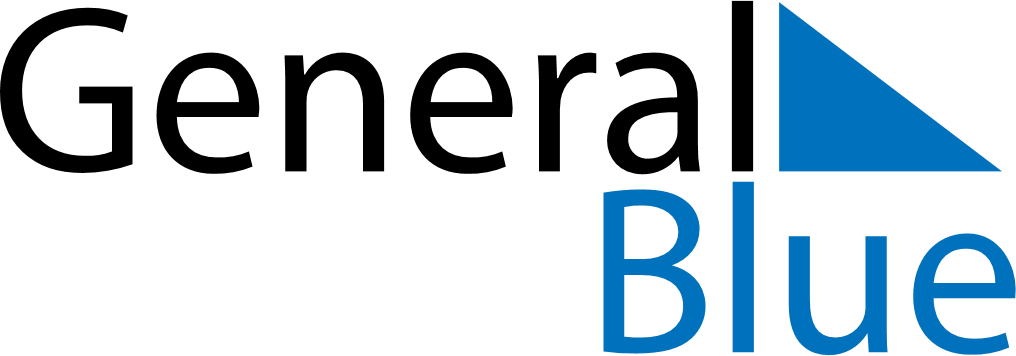 July 2024July 2024July 2024July 2024July 2024July 2024Skarzysko Koscielne, Swietokrzyskie, PolandSkarzysko Koscielne, Swietokrzyskie, PolandSkarzysko Koscielne, Swietokrzyskie, PolandSkarzysko Koscielne, Swietokrzyskie, PolandSkarzysko Koscielne, Swietokrzyskie, PolandSkarzysko Koscielne, Swietokrzyskie, PolandSunday Monday Tuesday Wednesday Thursday Friday Saturday 1 2 3 4 5 6 Sunrise: 4:25 AM Sunset: 8:54 PM Daylight: 16 hours and 29 minutes. Sunrise: 4:26 AM Sunset: 8:54 PM Daylight: 16 hours and 28 minutes. Sunrise: 4:27 AM Sunset: 8:54 PM Daylight: 16 hours and 27 minutes. Sunrise: 4:27 AM Sunset: 8:53 PM Daylight: 16 hours and 25 minutes. Sunrise: 4:28 AM Sunset: 8:53 PM Daylight: 16 hours and 24 minutes. Sunrise: 4:29 AM Sunset: 8:52 PM Daylight: 16 hours and 23 minutes. 7 8 9 10 11 12 13 Sunrise: 4:30 AM Sunset: 8:52 PM Daylight: 16 hours and 21 minutes. Sunrise: 4:31 AM Sunset: 8:51 PM Daylight: 16 hours and 20 minutes. Sunrise: 4:32 AM Sunset: 8:50 PM Daylight: 16 hours and 18 minutes. Sunrise: 4:33 AM Sunset: 8:50 PM Daylight: 16 hours and 16 minutes. Sunrise: 4:34 AM Sunset: 8:49 PM Daylight: 16 hours and 14 minutes. Sunrise: 4:35 AM Sunset: 8:48 PM Daylight: 16 hours and 13 minutes. Sunrise: 4:36 AM Sunset: 8:47 PM Daylight: 16 hours and 11 minutes. 14 15 16 17 18 19 20 Sunrise: 4:37 AM Sunset: 8:46 PM Daylight: 16 hours and 9 minutes. Sunrise: 4:38 AM Sunset: 8:45 PM Daylight: 16 hours and 6 minutes. Sunrise: 4:40 AM Sunset: 8:44 PM Daylight: 16 hours and 4 minutes. Sunrise: 4:41 AM Sunset: 8:43 PM Daylight: 16 hours and 2 minutes. Sunrise: 4:42 AM Sunset: 8:42 PM Daylight: 16 hours and 0 minutes. Sunrise: 4:43 AM Sunset: 8:41 PM Daylight: 15 hours and 57 minutes. Sunrise: 4:45 AM Sunset: 8:40 PM Daylight: 15 hours and 55 minutes. 21 22 23 24 25 26 27 Sunrise: 4:46 AM Sunset: 8:39 PM Daylight: 15 hours and 52 minutes. Sunrise: 4:47 AM Sunset: 8:38 PM Daylight: 15 hours and 50 minutes. Sunrise: 4:49 AM Sunset: 8:36 PM Daylight: 15 hours and 47 minutes. Sunrise: 4:50 AM Sunset: 8:35 PM Daylight: 15 hours and 45 minutes. Sunrise: 4:51 AM Sunset: 8:34 PM Daylight: 15 hours and 42 minutes. Sunrise: 4:53 AM Sunset: 8:32 PM Daylight: 15 hours and 39 minutes. Sunrise: 4:54 AM Sunset: 8:31 PM Daylight: 15 hours and 36 minutes. 28 29 30 31 Sunrise: 4:55 AM Sunset: 8:29 PM Daylight: 15 hours and 33 minutes. Sunrise: 4:57 AM Sunset: 8:28 PM Daylight: 15 hours and 30 minutes. Sunrise: 4:58 AM Sunset: 8:26 PM Daylight: 15 hours and 27 minutes. Sunrise: 5:00 AM Sunset: 8:25 PM Daylight: 15 hours and 24 minutes. 